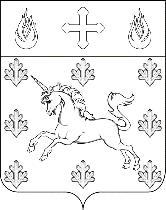 АДМИНИСТРАЦИЯПОСЕЛЕНИЯ СОСЕНСКОЕПОСТАНОВЛЕНИЕ_____10.09.2020_____№_____01-09-61/20_____О внесении изменений в Постановление администрации поселения Сосенскоеот 27.12.2017 № 01-09-129/7 «О создании комиссии по противодействиюкоррупции в поселении Сосенское, утверждении положения о комиссиипо противодействию коррупции в поселении Сосенское и планапротиводействия коррупции в поселении Сосенское на 2018 год»Руководствуясь Федеральным законом от 25.12.2008 № 273-ФЗ «О противодействии коррупции», Федеральным законом от 06.10.2003 № 131-ФЗ «Об общих принципах организации местного самоуправления в Российской Федерации», Законом г. Москвы от 06.11.2002 № 56 «Об организации местного самоуправления в городе Москве», Уставом поселения Сосенское,ПОСТАНОВЛЯЮ1. Внести изменения в Постановление администрации поселения Сосенское от 27.12.2017 № 01-09-129/7 «О создании комиссии по противодействию коррупции в поселении Сосенское, утверждении положения о комиссии по противодействию коррупции в поселении Сосенское и плана противодействия коррупции в поселении Сосенское на 2018 год» изложив приложение 1 к Постановлению в новой редакции, согласно приложению, к данному Постановлению. 2. Данное Постановление вступает в силу со дня его официального опубликования. 3. Опубликовать данное Постановление в газете «Сосенские вести» и разместить                 на официальном сайте органов местного самоуправления поселения Сосенское в информационно-телекоммуникационной сети «Интернет».4. Контроль за выполнением данного Постановления возложить на заместителя главы администрации поселения Сосенское Калиманову Я.А.Глава администрации поселения Сосенское                                          Т.Ю. ТаракановаПриложение к Постановлению администрациипоселения Сосенскоеот 10.09.2020 № 01-09-61/20СОСТАВ КОМИССИИ ПО ПРОТИВОДЕЙСТВИЮ КОРРУПЦИИ В ПОСЕЛЕНИИ СОСЕНСКОЕПредседатель комиссии: Глава поселения Сосенское – Бармашев К.О. Члены комиссии:Глава администрации поселения Сосенское – Тараканова Т.Ю.Заместитель главы администрации поселения Сосенское – Калиманова Я.А.Начальник отдела по процессуальному и кадровому обеспечению администрации поселения Сосенское – Тюльменкова К.Н. Депутат Совета депутатов поселения Сосенское – Белозерова Е.В.Секретарь комиссии: Ведущий специалист отдела по процессуальному и кадровому обеспечению администрации поселения Сосенское – Балахнина В.С. 